TÍTULO(Autores e Afiliações)Fulano de Tal, discente de graduação, Universidade Federal do Pampa, Campus JaguarãoBeltrano de Tal, docente, Universidade Federal do Pampae-mail primeiro autor- fulanodetal@unipampa.edu.brO resumo do trabalho deve conter no máximo 3000 caracteres com espaços, escrito em fonte arial tamanho 12, com espaço simples e deve fornecer as principais informações acerca do trabalho desenvolvido, sem separação por tópicos. A introdução é uma apresentação do tema de pesquisa que norteiam a problemática e justificativa para a realização do estudo. Após, os objetivos do estudo devem ser descritos. A metodologia deverá ser apresentada através de informações objetivas de como o estudo foi realizado, de forma a informar o leitor sobre as etapas metodológicas do trabalho. Os resultados deverão ser apresentados e discutidos de maneira sintética de modo a responder aos objetivos do trabalho. Ao final, a conclusão deverá informar diretamente a conclusão do trabalho com base nos objetivos. Não se recomenda o uso de citações em resumos simples. Abaixo do texto do resumo deverão ser inseridas de três a cinco palavras-chaves. As palavras-chaves consistem em termos ou expressões curtas que identificam, representam e recuperam o conteúdo do assunto do texto do resumo. Deve-se enumerar no mínimo três e no máximo cinco palavras ou expressões, separadas por ponto e vírgula, com a primeira letra em maiúsculo respeitando a letra maiúscula para nomes próprios. Não se recomenda o uso de abreviações. Palavras-chave: Palavra ou expressão curta; Palavra ou expressão curta; Palavra ou expressão curta; 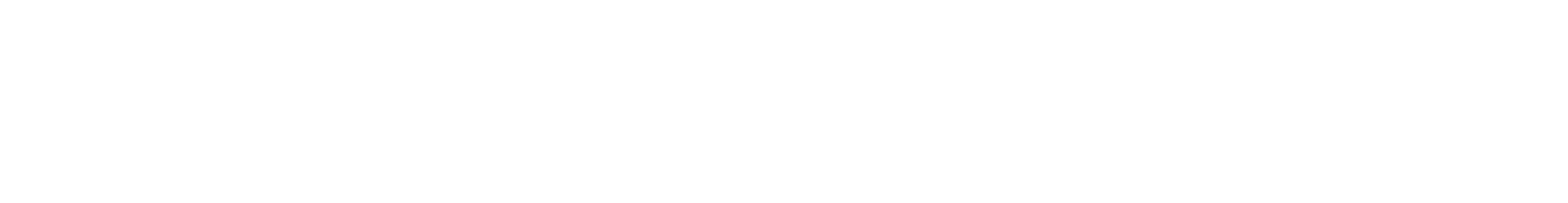 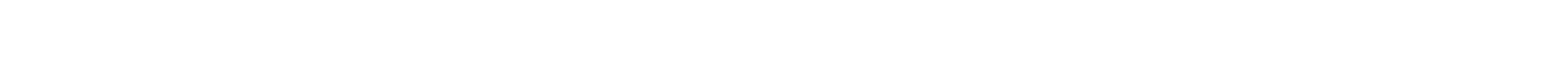 